CHALLENGE ASA JURA 2022/2023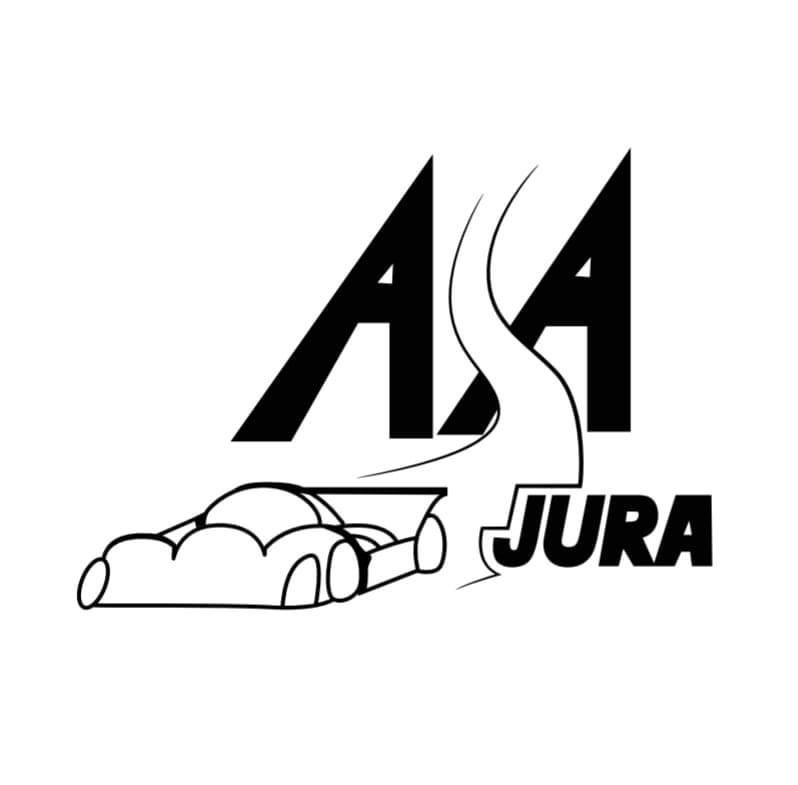 NOM :   Prénom :                                                  Adresse mail :Tél :Formulaire à renvoyer pour contrôle et vérifications avant le 29 janvier 2024Tout challenge reçu après la date ne sera pas traité !Informations dans le règlement ci-dessous.Veuillez indiquer la discipline choisie (1 challenge/personne) : ……………………………………Total des points : ……… A retourner par mail : asa.jura@laposte.netOu à : Mme Charline Dichamp5 Faubourg du Tarte25560 La Rivière-Drugeon Article 1 : L’ASA JURA organise pour l’année 2022/2023, un challenge pour les PILOTES et COPILOTESArticle 2 : PARTICIPATION : être membre ASA JURA et titulaire de la licence FFSAArticle 3 : Le challenge ASA JURA récompensera les meilleurs, dans les disciplines suivantes (féminin et masculin) :VILLEMAGNE / VANDELLE (pilote rallye) CARLOT / MANNI (copilote rallye)Jean Charles VUILLET (plus jeune licencié ASA JURA) COURSE de COTE SLALOMS CIRCUITSALOOM CARCHAMPIONNAT de FRANCE D’ENDURANCE TOUT TERRAINVHCVHRS Article 4 : CLASSEMENT : Sur 8 épreuves effectuées du 12 septembre 2022 au 10 septembre 2023 pour la discipline choisie.(Epreuves comptant pour la Finale 2023) Date de dernière réception du challenge le 29 janvier 2024.Article 5 : Les récompenses seront remises aux lauréats, lors de la soirée CHALLENGE ASA JURA du 3 février 2024Votre présence est indispensable (sauf en cas de force majeure justifiée).Le trophée et la récompense financière resteront à l'association en cas de non-participation à la soirée.Article 7 : RECOMPENSES : Pour chaque catégorie.Un trophée récompensera chaque participant.Article 6 : ATTRIBUTION des POINTS suivant les tableaux ci-dessous :SCRATCHCLASSE             Nombre dans la classe (au départ)EPREUVESCRATCHPOINTS AU SCRATCHPLACE A LA CLASSENOMBRE DANS LA CLASSE(au départ)POINTS A LA CLASSEPOINTS PAR EPREUVE PARTICIPEE(5pts)POINTS PAR EPREUVE ASA JURA(3pts)POINTS POUR ABANDON(2pts)TOTAL1 classéCotisation ASA2 classés1/3 Licence Régionale au 1ier3 classés1/2 Licence Régionale au 1ier4 classés et +1ier Licence Régionale2ième 1/2 Licence Régionale3ième 1/3 Licence Régionale4ième Cotisation ASAClassementClassement1 à 51 à 56 à 106 à 1011 à 2021 à 3021 à 3031 à 4031 à 4041 à5041 à5051 à 6061 à 7071 à 8071 à 80PointPoint16161515141313121211111098881 à 9081 à 9091 à 10091 à 100101 à 110101 à 110101 à 110111 à 120111 à 120121 à 130121 à 130131 à 140131 à 140141 à 150141 à 150776655544332211Place à la classe20191817161514131211109876543211201918171615141312111098765432121918171615141312111098765432131817161514131211109876543214171615141312111098765432151615141312111098765432161514131211109876543217141312111098765432181312111098765432191211109876543211011109876543211110987654321129876543211387654321147654321156543211654321174321183211921201